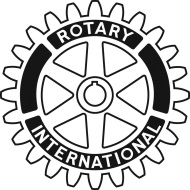 Rotary District 6080 Flex Grants GuidelinesDistrict Flex Grants (DFG)For Rotary Year 2018-2019DSG Chair – Michael Brady (mlbrady33@mchsi.com 417-862-5036)DFG Funds Available - $20,000Grants to be awarded –The DFGs are Single Project Grants with funds available up to $2,500. The requested amount must be greater than $500 and requested in $100 increments.  Please remember, these are matching grants and require a 100% grant match from your Club. Application deadline – May 15, 2018The Rotary Foundation of Rotary International, through the generosity of Rotarians worldwide contributing to the Foundation provides funding for local and international projects that address and respond to human needs.  All District Flex Grant projects are governed by the Terms and Conditions established by The Rotary Foundation.  The Terms and Conditions may be found on the District’s application form.District Flex Grants fund projects that align with the mission of the Rotary Foundation which is to enable Rotarians to advance world understanding, goodwill, and peace through the improvement of health, the support of education and the alleviation of poverty.The District Grants Subcommittee administers the District 6080 grants via the following Guidelines.Guidelines for District Flex Grants (DFGs)The Foundation Committee will approve the allocation of District Designated Funds (DDF) to District Simplified Grants for distribution to clubs to support qualifying community projects.  District Flex Grants are applied for through the Grants Subcommittee. Approval is based on merit and is determined by committee.The maximum DFG grant to be awarded will be determined each year by the Grants committee based on the amount of DDF available.DFG applications must be received by the DSG Chair by the application deadline (May 15, 2018).  District Application form will be available at www.rotary6080.org.DFG may be used for local or international projects.  Clubs are encouraged to consider Global Grants for international projects.DFG funds cannot be used to reimburse expenses incurred prior to approval of the grant, to fund already existing projects, or to pay for activities primarily sponsored by a non-Rotary organization.Any DDF not awarded to DFG in this selection cycle shall be available for other use by the District.Grant recipients must file project reports completely and promptly upon completion of the project.  Deadlines will be detailed in the grant awards letter each year.